2018年10月吉日　　20１8年度　家族理解ワークショップのご案内対人援助職者の皆様　島根家族ワークショップ今年度、第2回目のご案内です。このワークショップでは、「家族」についての色々を学びます。講師の団士郎氏は、家族心理臨床家の立場で様々な家族問題や課題を見てきました。ワークショップでの学びは、それぞれの現場で生かせる事を目的としています。講義は軽妙な語り口で、共同作業や事例検討もあり、あっという間に６時間が過ぎてしまいます。前回（7月開催）の参加者より、・初回参加の方があり、講師の先生の講義はいつもより熱がこもっていた・リピーターの方と初回の参加の方とのグループワークはいきいきとした雰囲気があった・何より、普段の仕事にすぐに生かせそうな論理的な思考の勉強が行えたという感想を頂いています。
家族について一緒に学びましょう。ご参加お待ちしております。　講  師：　団　士郎　教授　（立命館大学大学院　仕事場DAN主宰　ファミリー・セラピスト）日  時：　12月16日(日)  9：30～16：30会　場：　特別養護老人ホーム「すまいる苑」研修室・会場案内について　別紙、地図参照費　用：　11,000円申し込み：島根家族ワークショップ事務局 　Email：mihako@ms4.megaegg.ne.jp☎：080-1936-9066(担当・河野、横井）まで★お申し込みは、電話もしくはEmailでお願いします。ご入金確認後、参加受付とします。振込先：島根家族ワークショップ（代表者河野）宛て郵便局からお振り込み　　ゆうちょ銀行　15370　6805651　 金融機関からお振り込み  ゆうちょ銀行（店名）五三八(店番)５３８普通預金(口座番号)0680565　☆ワークショップでは事例検討会を開催します。参加者の方には守秘義務の順守をお願い致します。参加申込書住所：〒氏名：　　　　　　　　　　　　　　（女性・男性） 年齢:　　歳　　職業：電話番号：　　　　　　　　　　　　　　Email：　　　　　　　　　　　　　　　　　　　　　　　　　＊個人情報は本研修会以外の利用はありません。○昼食を希望される方　（　要　・　不要　）５００円(税別)で注文をとります。＜講師プロフィール＞団　士郎　公立児童相談機関、障害者相談機関の心理職25年を経て、1998年に独立。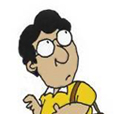 「仕事場D・A・N」主宰。2001年～立命館大学大学院⇒立命館大学大学院客員教授を務めるほか、全国各地で家族療法のワークショップや講演会を継続開催、「家族心理臨床」の訓練トレーナー、対人援助マガジン　編集長http://www.humanservices.jp/magazine/index.html（無料閲覧可）著書『木陰の物語‐この先の知恵‐』ホンブロック2014
『対人援助職のための家族理解入門』：中央法規出版2013
『DAN教授の家族のこころゼミ』：佼成出版2010
『ヒトクセある心理臨床家の作り方』：金剛出版2002『家族の練習問題1～6』ホンブロック★新刊『家族の練習問題７“これが私です“』ホンブロック（2017年9月発行）をＷＳ会場にて販売します！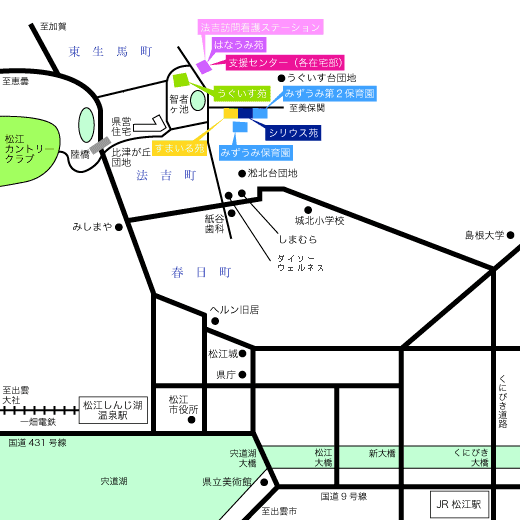 